令和 4 年 12月 29 日（一社）長野県理学療法士会会長　佐藤　博之（公印省略）長野県理学療法士会災害対策部長2023年　災害時リハビリテーション　WEB セミナーのご案内初冬の候、ますます御健勝のこととお慶び申し上げます。　近年未曽有の災害が各地で発生し、災害時におけるリハセラピストの活動が注目されております。　　そこで、本年も災害医療と災害リハビリテーションに関するWEB講習会を企画いたしました。　本年は、『日本災害リハビリテーション支援協会（JRAT）から学ぶ支援活動』として、山梨JRATから２名の先生にご講演いただきます。　リハセラピストに限らず、多数の職種の方にご参加いただきますようご案内申し上げます。記1．期日　　　令和5年2月24日（金）　19：00-20：15（質疑応答含む）２．開催方法　Zoom ウェビナーを用いたWEBセミナー3．講師および講演内容第1部　テーマ　『JRAT組織と活動指針』講師；佐藤　吉沖　　先生（甲州リハビリテーション病院　院長　・山梨JRAT副代表）　　　　第2部　テーマ　『災害支援活動の実際』講師：磯野　弘司　　先生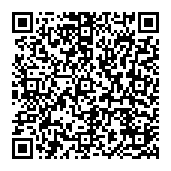 （春日居サイバーナイフ・リハビリ病院・山梨JRAT事務局長）４．参加費　無料５．申込方法　右記のQR コードよりお申込み下さい（オンライン申し込み）。また、右記のアドレスからもお申し込みいただけます。　https://onl.la/YLGsqpp申込期限　令和5年2月15日（水）お申し込み完了後、開催１週間前を目安にZoom ミーティング ID、パスワード等ご連絡致します（キャリアメールの場合事務局からのメールが届かない場合がございます。ご注意ください）６．その他　本研修会では「Zoom」システムを利用します。事前にアプリケーションのダウンロード等のご対応をお願い致します。また、研修会当日はネットワーク環境が必要です。７．問い合わせ先：準備委員長　相澤病院　谷内耕平（ai.47268@ai-hosp.or.jp）主催：長野県理学療法士会　　　　　　　後援：長野県作業療法士会　長野県言語聴覚士会